                                                     ПРОЕКТ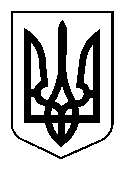 ПЕРЕЯСЛАВ-ХМЕЛЬНИЦЬКА МІСЬКА РАДАКиївської області        ВИКОНАВЧИЙ КОМІТЕТР О З П О Р Я Д Ж Е Н Н Я      від                  2015 року                                                                       №          м. Переяслав-ХмельницькийПро скликання чергової сімдесят четвертої сесії міської ради шостого скликанняВідповідно до частини 4 статті 46, пункту 8 частини 4 статті 42 Закону України “Про місцеве самоврядування в Україні”:            І. Скликати чергову сімдесят четверту сесію Переяслав-Хмельницької міської ради шостого скликання 28 травня 2015 року о 10.00 в залі засідань міської ради.           ІІ. На розгляд сесії міської ради  винести такі питання:      1. Про внесення змін до Програми благоустрою м. Переяслава-Хмельницького на 2015-2017 роки.       2. Про внесення змін до  додатка №2 Програми соціально-економічного та культурного розвитку міста Переяслава–Хмельницького на 2015 рік, затвердженої  рішенням   міської  ради від  18.12.2014 №11-67-VI      3. Про внесення доповнень до плану діяльності з підготовки проектів регуляторних актів у сфері господарської діяльності на 2015 рік.     4. Затвердження звіту про виконання бюджету за I квартал 2015 року.      5. Про внесення змін до рішення Переяслав-Хмельницької міської ради від 30.12.2014 № 01-69-VІ “Про бюджет міста Переяслава-Хмельницького на 2015 рік”     6. Про встановлення ставок місцевих податків.     7. Про виконання Програми поліпшення стану безпеки, гігієни праці та виробничого середовища міста Переяслава-Хмельницького на 2013-2016 роки за 2014 рік.      8. Про внесенння змін до додатків 1 і 2 рішення міської ради від 29.11.2011 №03-16-VI «Про встановлення туристичного збору у м. Переяславі-Хмельницькому.      9. Про  внесення змін до рішення міської ради від 03.11.2011 № 06-15-VІ „Про визначення ставок орендної плати за використання земель сільськогосподарського та несільськогосподарського призначення”      10. Про затвердження Положення про проведення конкурсу на розміщення тимчасових споруд для здійснення підприємницької діяльності на території міста Переяслава-Хмельницького.     11. Про перейменування вулиць.     12. Земельні питання.     13.  Різне.         ІІІ. Організаційному відділу та відділу інформації виконкому міської ради порядок денний сесії оприлюднити на сайті міської ради та місцевих засобах масової інформації відповідно до чинного законодавства.       Міський голова	                                   )                         Т.В.КостінН 